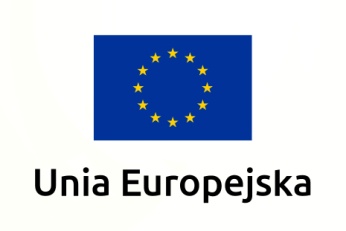 Załącznik nr 1 do SIWZZnak sprawy: DA-IV-3-1.272.1.2020Dotyczy: postępowania w sprawie udzielenia zamówienia publicznego w trybie przetargu nieograniczonego pn.: „Dostawa energii elektrycznej do budynków zlokalizowanych 
w Poznaniu przy al. Niepodległości 34, ul. Kościuszki 95 i ul. Nowowiejskiego 37 
na potrzeby Urzędu Marszałkowskiego Województwa Wielkopolskiego w Poznaniu”.
Opis przedmiotu zamówieniaPrzedmiotem zamówienia jest dostawa energii elektrycznej zgodnie z ustawą 
z dnia 10 kwietnia 1997 r. Prawo energetyczne (tekst jedn. Dz. U. z 2020 r. poz. 833) 
wraz z przepisami wykonawczymi do tej ustawy do obiektów Zamawiającego zlokalizowanych w Poznaniu przy al. Niepodległości 34, ul. Kościuszki 95 i ul. Nowowiejskiego 37.Energia elektryczna dostarczana do budynków poprzez przyłącza:al. Niepodległości 34 w Poznaniu – budynek biurowy zasilany z dwóch ciągów,- I ciąg zasilania energetycznego – z istniejącego złącza kablowego SN-15kV   nr ZKSN nr 6082 na kablu w kierunku stacji transformatorowej K-840, - II ciąg zasilania energetycznego – z istniejącego złącza kablowego SN-15kV 
nr ZKSN nr 6145 na kablu w kierunku stacji transformatorowej K-840.Moc zapotrzebowania dla obiektu wynosi:- przyłącze 1 – 1300 kW, układ pomiarowo-rozliczeniowy – licznik nr 325 0021704- przyłącze 2 – 1300 kW, układ pomiarowo-rozliczeniowy – licznik nr 325 0021710Podstawowe parametry techniczne:- napięcie zasilania stacji elektroenergetycznych 15kV- zasilanie odbiorów oświetlenia i gniazd wtykowych jednofazowych 230V, 50Hz- system dystrybucji i zasilania podrozdzielni niskiego napięcia 400/230V- system sieciowy po stronie niskiego napięcia TN-S- dodatkowa ochrona od porażenia prądem elektrycznym: sieć 15kV uziemienie ochronne, sieć 400/230V samoczynne szybkie wyłączenie zasilania.ul. Kościuszki 95 w Poznaniu – budynek biurowy, przyłącze podstawowe 
i rezerwowe, każde o mocy umownej 100 kW,  z zabezpieczeniem przedlicznikowym 160A, miejsce dostarczania i odbioru energii w układzie 3-fazowym TNC, przyłącze kablowe nn o napięciu 0,4kV, miejscem dostarczania są zaciski przewodów wewnętrznej linii zasilającej na wyjściu przewodów od zabezpieczenia ZK-3 
(zas. podstawowe) nr 464 oraz ZK-1(zas. rezerwowe), miejsce zainstalowania układów – budynek, rozdzielnia główna poziom „0”, układy pomiarowo-rozliczeniowe – licznik zasilania podstawowego nr 96778593 i zasilania rezerwowego nr 51003641, w kierunku instalacji Zamawiającego.ul. Nowowiejskiego 37 w Poznaniu – budynek administracyjno- garażowy, moc umowna 27 kW, zabezpieczenie przedlicznikowe 63A, miejsce dostarczenia i odbioru energii w układzie 3-fazowym TNC, układ pomiarowo-rozliczeniowy – licznik 
nr 91804938, miejsce zainstalowania układu – lokal, rozdzielnia poziom „0”, zaciski prądowe na wyjściu przewodów od zabezpieczenia w złączu, w kierunku instalacji Zamawiającego.Pobór energii elektrycznej prognozuje się w wysokości łącznej dla wszystkich lokalizacji 10.094,00 MWh w okresie 24 miesięcy realizacji zamówienia. Zamawiający zaznacza, że jest to wartość szacunkowa i może ulec zmianie w zależności od potrzeb Zamawiającego, na co Wykonawca wyraża zgodę.Prognozowane zużycie energii elektrycznej w okresie obowiązywania umowy wskazane powyżej ma jedynie charakter orientacyjny, służący wyłącznie do porównania ofert. 
Tym samym nie stanowi ono dla Zamawiającego zobowiązania do zakupu energii elektrycznej w podanej ilości.Rozliczanie zobowiązań odbywać się będzie na podstawie bieżących wskazań układu pomiarowo – rozliczeniowego w okresie miesięcznym, według stawek wynikających 
z oferty Wykonawcy. Zamówienie realizowane będzie w okresie 24 miesięcy, począwszy od dnia 01.01.2021 r. do dnia 31.12.2022 r.Wykonawca zapewni właściwe parametry dostarczanej energii elektrycznej 
oraz odpowiednio wysokie standardy obsługi związane z dostawą energii elektrycznej 
do Zamawiającego, zgodne z obowiązującymi normami.Zamawiający nie przewiduje udzielania zamówienia w częściach.Zamawiający oczekuje, iż część energii dostarczanej przez Wykonawcę wytworzona będzie ze źródeł odnawialnych.Zamawiający dopuszcza możliwość udzielenia Wykonawcy pełnomocnictwa 
w celu przeprowadzenia procedury zmiany sprzedawcy.Wszelkie informacje niezbędne do przeprowadzenia procedury zmiany sprzedawcy zostaną przekazane Wykonawcy w terminie 14 dni roboczych od dnia zawarcia umowy.Układy pomiarowo-rozliczeniowe są dostosowane do zasad TPA. Procedura zmiany sprzedawcy energii elektrycznej przeprowadzana będzie po raz kolejny.Obowiązujące umowy na sprzedaż energii elektrycznej nie wymagają wypowiedzenia, wygasają z dniem 31.12.2020 r. Umowa dystrybucyjna zawarta jest na czas nieokreślony.Dostawa energii elektrycznej odbywać się będzie w sposób zgodny z obowiązującym prawem, a w szczególności z następującymi aktami prawnymi:ustawą z dnia 10 kwietnia 1997 r. Prawo energetyczne (tekst jedn. Dz. U. z 2020 r. poz. 833) wraz z aktami wykonawczymi i zmianami, Instrukcją Ruchu i Eksploatacji Sieci Dystrybucyjnej (IRiESD), ze zmianami.Lp.Obiekt/lokalizacja Kod PPEZabezpieczenie przedlicznikowe[A]Grupa taryfowaMoc umowna obiektu[kW]Prognozowane zapotrzebowanie na energię elektryczną 
w okresie 
24 miesięcy [MWh]1al. Niepodległości 34 - I ciągPLENED000005900000000000233209132500 AB211 300 94722al. Niepodległości 34 - II ciągPLENED000005900000000000233219342500 AB211 300 94723ul. Kościuszki 95 (przyłącze podstawowe)PLENED00000590000000000047929594160 AC21100 5984ul. Kościuszki 95 (przyłącze rezerwowe)PLENED00000590000000000132047994160 AC21100 5985ul. Nowowiejskiego  37PLENED0000059000000000001712356163 AC1127 24